Waves: Day 5 		Name: __________________________ Core: _____ Date: Monday, March 27th The matter in a transverse wave travels:     A) In circles     B) Back & Forth    C) Up & DownSound is an example of which type of wave?    A) Longitudinal      B) Transverse    C) EMT/F: S Waves are longitudinal: 	A) True	B) False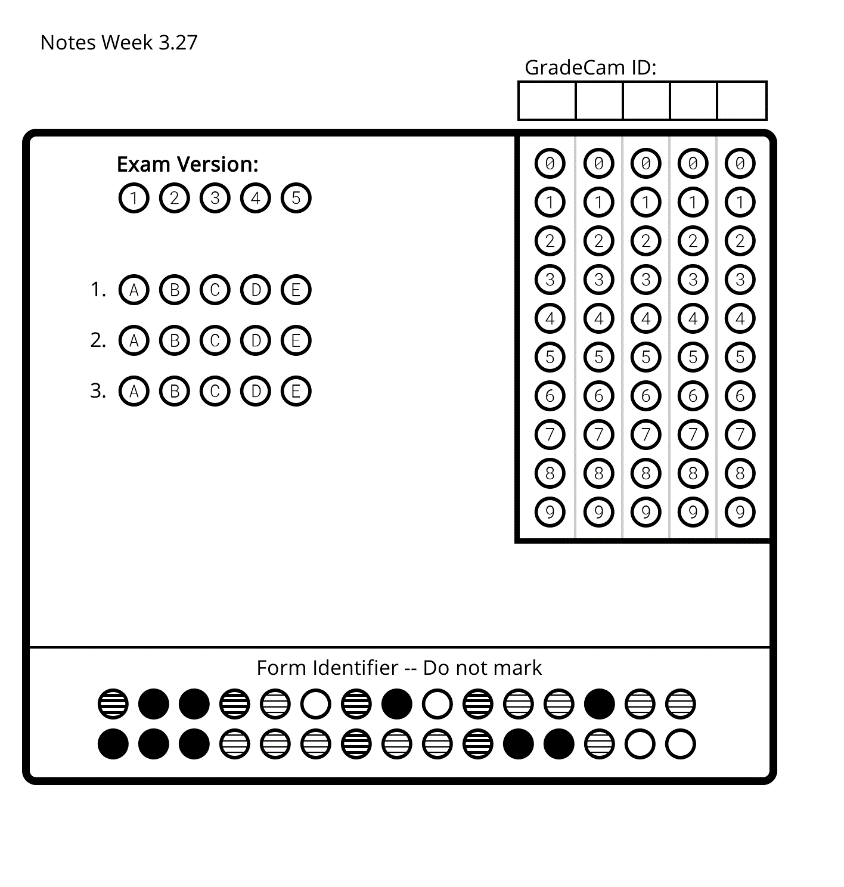 1. _________________ this is the absence of matter; space. 2. _________________ these waves don’t require a medium to travel. An example is visible light.3. _________________ these waves are caused by thermal energy and are invisible to us unless we use special equipment.4. _________________ these waves move up and down.5. _________________ the matter a wave travels through6. _________________ these are on the EM spectrum and have the longest wavelength. 7. _________________ these are just radio waves with very short wavelengths. All electromagnetic waves have the following properties: They can travel through a ___________. 	They all travel at the same _______________ in a vacuum: 3.00 x 108 m/s. (EM waves don’t travel this fast in other _______________. ) They are ___________________ waves.They are produced when ____________ or electrons lose energy.Radio Waves:Have the longest _________________. They are used to carry radio and _________ signals.Waves with wavelengths larger than 10m can be transmitted around the earth by _________________ off of the upper ________________ (the ionosphere). Wavelengths shorter than 10m pass through the ionosphere. Since they cannot be reflected off of the atmosphere, these “____________ ___________” need to travel to several ___________________ that are all in “line of sight” of each other.Radio waves are not dangerous, as they carry very small amounts of _______________.Uses [give 2 examples listed]: ________________________________________________________________________Microwaves: Microwaves are just very short wavelength ______________ waves.They are absorbed by some substances such as __________ (this is why your food warms up in a microwave oven). They pass through glass, china, paper and plastic but are ______________________ by metals.Mobile phones are portable ___________________ transmitters and receivers that communicate with the nearest base station. As microwaves pass through the _____________________, they can be used to send signals up to a satellite which then relays them around the world.Uses [give 2 examples listed]: ____________________________________________________________A) [I need a review.] Come up to the board and watch parts 1, 7 & 8. Then, on the back of this paper, draw the wave along with an example of how the wave is used.B) [I’m ready to practice.] Grab the coloring sheet from the front desk. In the wavestown picture, circle and label all examples of radio & microwaves. Then, color the picture. C) [I’m ready for a challenge.] In a 5-frame comic strip, explain either how music is transferred to a radio from a radio station OR how your friend’s voice is transmitted to your cell phone.